                                                                                                проект   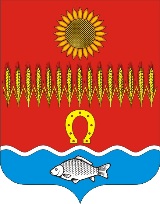 РОСТОВСКАЯ ОБЛАСТЬ             Собрание депутатов Советинского сельского поселенияРЕШЕНИЕ          Принято  Собранием депутатов                                                       ________ 2017 годаВ соответствии с Федеральным законом от 06.10.2003г. № 131-ФЗ «Об общих принципах организации местного самоуправления в Российской Федерации», Уставом муниципального образования «Советинское сельское поселение», Положением о порядке проведения чемпионата Неклиновского района по мини-футболу сезона 2017-2018 года, утверждённым районной федерацией футбола (далее Положение), Постановлением Администрации Советинского сельского поселения от 10 октября 2013 года  № 112 «Об   утверждении   муниципальной программы Советинского сельского поселения «Молодежь Советинского сельского поселения» на 2014-2020 годыСобрание депутатов Советинского сельского поселения решило:1. Произвести заявочный взнос в сумме 8100 (восемь тысяч сто) рублей за  участие в чемпионате Неклиновского района  по мини-футболу среди любительских команд  коллективов физкультуры, сельских поселений в 2017-2018 г.2. Произвести оплату за судейство в сумме 11020 (одиннадцать тысяч двадцать ) рублей.3. Контроль за исполнением данного решения возложить на постоянную комиссию по бюджету, налогам, муниципальной собственности (председатель –  Гончарова А.Г.)4. Настоящее решение вступает в силу со дня подписания.Председатель  Собрания депутатов –глава Советинского сельского поселения                                         В.А.Бондаренкослобода Советка________  2017 года№ ______О заявочных взносах за участие в чемпионате Неклиновского района по мини-футболу, об оплате судейства соревнований по мини-футболу в 2017-2018 г.